Об утверждении Порядка размещения информации о рассчитываемой за календарный год среднемесячной заработной плате руководителей, их заместителей и главных бухгалтеров муниципальных учреждений и муниципальных унитарных предприятий Шумерлинского муниципального округа Чувашской Республики на официальном сайте   Шумерлинского муниципального округа в информационно-телекоммуникационной сети «Интернет»  В соответствии со статьей 349.5 Трудового кодекса Российской Федерации, администрация Шумерлинского муниципального округа  п о с т а н о в л я е т:1. Утвердить Порядок размещения информации о рассчитываемой за календарный год среднемесячной заработной плате руководителей, их заместителей и главных бухгалтеров муниципальных учреждений и муниципальных унитарных предприятий Шумерлинского муниципального округа Чувашской Республики на официальном сайте   Шумерлинского муниципального округа в информационно-телекоммуникационной сети «Интернет» (далее - Порядок) согласно Приложению к настоящему постановлению.2. Признать утратившим силу постановление администрации Шумерлинского района от 20.03.2018 № 150 «Об утверждении Порядка размещения информации о среднемесячной заработной плате руководителей, их заместителей и главных бухгалтеров муниципальных учреждений Шумерлинского района на официальном сайте администрации Шумерлинского района в информационно-телекоммуникационной сети «Интернет»».3. Настоящее постановление вступает в силу после его опубликования в периодическом печатном издании «Вестник Шумерлинского муниципального округа» и подлежит размещению на официальном сайте Шумерлинского муниципального округа в информационно- телекоммуникационной сети  «Интернет».Глава   Шумерлинского муниципального окргугаЧувашской Республики                                  			                        Д.И. ГоловинПриложение к постановлениюадминистрации Шумерлинского муниципального округаот 30.01.2024   № 72Порядок размещения информации о рассчитываемой за календарный год среднемесячной заработной плате руководителей, их заместителей и главных бухгалтеров муниципальных учреждений и муниципальных унитарных предприятий Шумерлинского муниципального округа Чувашской Республики на официальном сайте  Шумерлинского муниципального округа в информационно-телекоммуникационной сети «Интернет»1. Настоящий Порядок устанавливает условия размещения информации о рассчитываемой за календарный год среднемесячной заработной плате руководителей, их заместителей и главных бухгалтеров муниципальных учреждений и муниципальных унитарных предприятий Шумерлинского муниципального округа Чувашской Республики на официальном сайте  Шумерлинского муниципального округа в информационно-телекоммуникационной сети «Интернет» в соответствии с Трудовым кодексом Российской Федерации. 2. Информация, указанная в пункте 1 настоящего Порядка, размещается в информационно-телекоммуникационной сети "Интернет" на официальном сайте   Шумерлинского муниципального округа, осуществляющей функции и полномочия учредителя (далее - Учредитель) соответствующих учреждений, предприятий.3. Информация, указанная в пункте 1 настоящего Порядка, представляется руководителями, их заместителями и главными бухгалтерами муниципальных учреждений и муниципальных унитарных предприятий Шумерлинского муниципального округа Чувашской Республики для размещения в сети "Интернет" на официальном сайте Учредителя до 01 мая года, следующего за отчетным, по форме согласно приложению к настоящему Порядку.4. Отдел организационно-контрольной и кадровой работы обеспечивает размещение информации, предусмотренной пунктом 1 настоящего Порядка, на официальном сайте  Шумерлинского муниципального округа в информационно-телекоммуникационной сети «Интернет» до 15 мая года, следующего за отчетным. 5. В составе размещаемой в сети «Интернет» информации запрещается указывать данные, позволяющие определить место жительства, почтовый адрес, телефон и иные индивидуальные средства коммуникации лиц, указанных в пункте 1 настоящего Порядка, а также сведения, отнесенные к государственной тайне или сведениям конфиденциального характера.   Приложение к Порядку  размещения информации о рассчитываемой за календарный год среднемесячной заработной плате руководителей, их заместителей и главных бухгалтеров муниципальных учреждений и муниципальных унитарных предприятий Шумерлинского муниципального округа Чувашской Республики на официальном сайте  Шумерлинского муниципального округа в информационно-телекоммуникационной сети «Интернет»ИНФОРМАЦИЯо среднемесячной заработной плате руководителей,их заместителей и главных бухгалтеров_________________________________________________________,(наименование муниципального учреждения) за 20___ годЧĂВАШ  РЕСПУБЛИКИ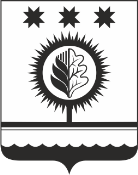 ЧУВАШСКАЯ РЕСПУБЛИКАÇĚМĚРЛЕ МУНИЦИПАЛЛĂОКРУГĔН АДМИНИСТРАЦИЙĚЙЫШĂНУ30.01.2024  72 № Çěмěрле хулиАДМИНИСТРАЦИЯШУМЕРЛИНСКОГО МУНИЦИПАЛЬНОГО ОКРУГА ПОСТАНОВЛЕНИЕ30.01.2024 № 72  г. Шумерля№ п/пФамилия, имя, отчество (при наличии)Занимаемая должностьСреднемесячная заработная плата, руб.